FREE HORIZON MONTESSORI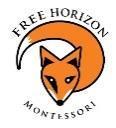 Virtual Facilities Committee Meeting - meet.google.com/hka-juhy-kogAGENDASeptember 4, 2020 - 8:15 - 9:30 amMembers: Agenda:FHM Mission: Through the Montessori philosophy, we inspire every child to learn and grow as a responsible global citizen in a collaborative, peaceful, and safe environment.     FHM Vision: We seek to transform our community by developing students who pursue their full potential, understand their global responsibilities, and respect others, self, and the environment.  FHM Motto: Inspiring lifelong learning!BoD Representative John FrostCommittee Liaison to the BOD   BoD RepresentativeRebekkah RobbinsCommittee Liaison to the BOD  CSN RepresentativeRachel HernandezCSN President (Kristen Cummings- representing CSN   Building Corp RepJeannie MabeyFHM Building Corp VP   FHM AdministrationKresta VuoloFHM Principal FHM AdministrationMiera NagyFHM Director of Finance & Advancement; Committee Chair  FHM AdministrationMegan WellsFHM Director of Ops  FHM AdministrationBrandon LeslieFHM Facilities Manager  FHM Community RepsCherish EdwardsParent member  FHM Community RepsRowena AdamsParent member  GuestsAgenda TopicLeadObjective/OutcomeNOTES1aCall to OrderMierabFHM Mission & VisionVolunteercRoll CallMierasee above2Consent AgendaConsent AgendaConsent AgendaConsent AgendaaAgenda ApprovalMierabReview/Approve Prior Mtg Minutes MieraAugust 7, 20203Old BusinessOld BusinessOld BusinessOld BusinessaFacility Development PlanMiera, JeannieStatus updatePlease review the draft staff survey.  Estimated timeframe for distribution is mid-September.  Then Families later in September if it makes sense. We need to wait and see how school  operations are unfolding.  Triggers for action: break it down into two week increments - reflecting on lessons learned, student reactions, other information - then revisit the HOLD  decision at that time. Gentle with messaging.bInterior Painting Plan to finish unpainted areas. Megan, Brandon, Status updatecInterior Student Storage options  Brandon, Megan. Status update Finalized design.  CO Specialties contracted to do the work. Color selection?  Installation?dInterior Flooring - 1st floor done.  2nd floor 2020 Megan/KrestaStatus updateeLearning Landscape/Playground Design Initiative Updates & decision pointsMegan/Kresta/MieraMini courtyard Committee working to determine items to go in the courtyard.Got a quote for concrete stoppers to  protect amphitheatre seating from skateboard use.fNew Cafeteria TablesMegan, Brandon, KristenTo select new tables for the cafeteria that are commercial grade to replace the existing tables. HOLD. Is there a benefit of purchasing and test a few before investment? Project on HOLD until full use of the cafeteria again. OR watch for sales to maybe buy one. 4New BusinessNew BusinessNew BusinessNew Businessa Adjust meeting “day” and “time” MieraTo allow school-day staff to participate in Master Planningb5Ongoing Annual Items Updates/Report-outsOngoing Annual Items Updates/Report-outsOngoing Annual Items Updates/Report-outsOngoing Annual Items Updates/Report-outsaCampus Beautification DayCmteIdeas to support the new courtyard & play area.  Interior & exterior action items.  Prepare for upstairs moving? HOLD.  Utilize volunteers to assist teachers packing up classrooms.  When will we be able to host a beautification day?b CSN Special Appeal Item - Spring FlingCSN RepContinuing discussion & Idea sharing.  Identify by Feb/march MeetingHOLD.  Cafeteria tables seem to be the idea that will affect all students. Do we also want to include tables for outdoor lunches?  too much? cGrant Opportunities & TimelinesCmteContinuing discussion & Idea sharing6Wrap-Up AdjournWrap-Up AdjournWrap-Up AdjournWrap-Up AdjournaAssignments/Action Item ReviewSecretarybSchedule Next MeetingSecretaryOctober 2, 2020cAdjournSecretary